		ST. R CH   St. Rose, IIlinois                          	Fr. Edward F. Schaefer                               18010 St. Rose Road                                   526-4118 Rectory                          SUNDAY MASS 10:00AM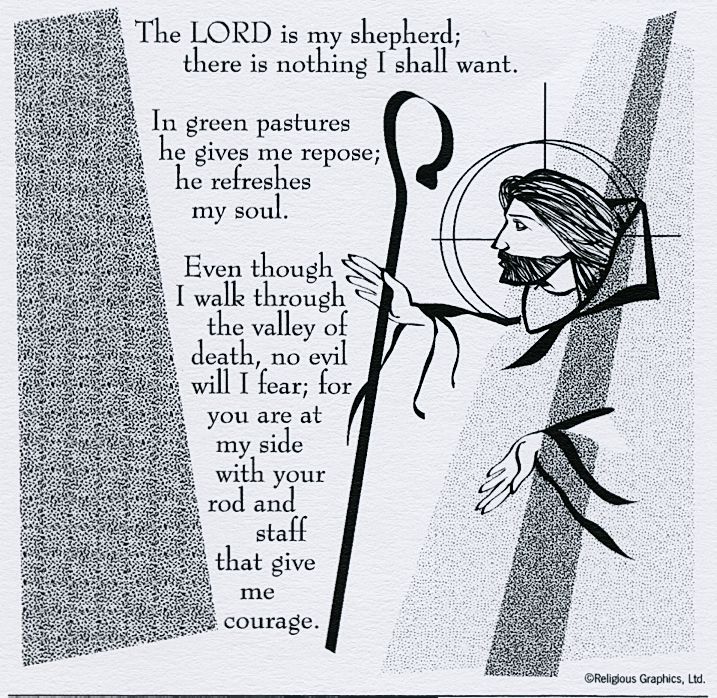                      SAT. VIGIL MASS   4:00PM                 	WEEKDAY MASS  7:45AM    RECONCILIATION     Saturday:  3:15 – 3:45PM          WEBPAGE:  www.strosechurchil.com                                                        EMAIL:   belpsros@outlook.com   FACEBOOK:  St. Rose Catholic Church – St. Rose, ILMASS WILL BE LIVE STREAMED ON OUR FACEBOOK PAGE SATURDAYS AT 4PM              	                                                   SUNDAY COLLECTIONS:                                                                                                                   Weekly Envelopes:	$4,663.00  	                                        Easter: $450.00                        Capital Improvement Fund:	$   545.00                                                   Holy Land: $100.00   Home Missions: $80.00     Sister Parish:	$     75.00        INTENTIONS:                                                               	                      	MASSMon  7:45AM	St. Joseph the Worker								No MassTue   7:45AM  St. Athanasius									No Mass        Wed  7:45AM  St. Philip & St, James					No Mass       Thu   7:45AM   Easter Weekday					No Mass       Fri     7:45AM  Easter Weekday					Marie Straeter        Sat   4:00PM   Vigil Fifth Sunday of Easter					For the Parish       Sun 10:00AM  Fifth Sunday of Easter		Stan & Mary Goestenkors Family                                 “         “              “					Angie Foy                                   “         “              “					Brent Meyer  		        SERVERS: Sat  4PM Chase Richter, Ava Tisher, Gavin Schneider, Tinsley Schwierjohn                         Sun 10AM Lukas Winkeler, Addison Thole, Caitlyn Vonder Haar, Bryna Harrison        READERS: Sat 4PM Bill Rauen           Sun 10AM Pam Andrews      EUCHARISTIC MINISTERS: Sat 4PM Carolyn Alberternst         Sun 10AM Ed Vonder Haar     OFFERTORY:    Sat   4PM John Hustedde, Tom Harper & Terry Snyder                              Sun 10AM Goestenkors, Foy & Meyer Families                               VOCATION CUP:  The next family to receive the Vocation Cup is the Craig Vonder Haar Family.                             CATHOLIC HOME MISSIONS (CHM):     This weekend we will take up the collection for the Catholic Home Missions. This Appeal generously     supports ministires & programs of our Belleville Diocese. Please give generously..                    HAVE YOU REMEMBERED ST. ROSE PARISH IN YOUR ESTATE PLANNING?SYMPATHY: Our sympathy to the family of Gerald Meyer.  Gerald, who passed away recently, was the brotherof Paul (Lisa) Meyer, Marilyn (Jay) Fuhler, Angie (Dan) Diekmann and Mark (Stacey) Meyer.He was the uncle of William & Cora Meyer, Brandon, Blake & Bailey Fuhler and Alex, Trent andErica Dieckmann.  May Gerald enjoy the reward of eternal life. CONGRATULATIONS:To Beckett Henry Huelsmannn who was Baptized here last weekend.  Beckett, is the son ofBrett and Jolyn (Vonder Haar) Huelsmann.  Many Blessings to him!CONGRATUATIONS:To the St. Rose Wildcats of the month:  Ansly Mollet, Ava Sidwell, Ruby Jansen andElizabeth Snyder.CONGRATULATIONS:To Central High School freshman Mabry Benhoff and the United States Youth Coed CheerleadingSquad who claimed the International Cheer Union World Championship in Orlando Florida.CONGRATULATIONS:  To Gavin Winkeler who was named Student of the Week for Central High School.ST. ROSE SCHOOL:Thursday, May 4th Spring Concert 7PMFriday, May 5th Early Dismissal @ 11:45AMHAPPY ANNIVERSARY: May 1 Kurt & Justine Thole ’04 	May 1 Craig & Chelsie Wiegmann ‘10May 3 Duane & Patricia Poettker ’75	May 4 Brett & Chelsey Richter ‘13May 4 Maurice & Sharon Wiegmann ’84	May 6 Daniel & Christa Trame ‘95HAPPY BIRTHDAY:May 1 Dan Boeing		May 2 Matthew Rehkemper	May 5 Jake Poettker 3May 1 Danielle Buehne	May 2 Elizabeth Thole	May 6 Austin Hilmes 16May 1 Karl Klostrmann		May 3 Melissa Grapperhaus	May 6 Blake KlenkeMay 1 Steve Thole		May 4 Jamie Buehne	May 6 Leon LangenhorstMay 1 Ralph Voss		May 4 Jessica Buehne	May 7 Eric BekcerMay 2 Gavynn Baer 19		May 4 Jonathan Koch 16	May 7 Trevor KoerkenmeierMay 2 Devon Frohn		May 5 Ali Butler 12	May 7 Bella Thole 14VOCATIONS:         Today we acknowledge the World Day of Prayer for Vocations.   Will you make a special effort     to ask the Lord for  vocations to the priesthood and religious life? Pray for the priests who have    ministered to you throughout your life, both living and dead. Encourage your children, grandchildren,    or other young people to consider a vocation as a priest or religious brother or sister. Pray a rosary for     more young men and women in our diocese to respond to God’s call.  To quote Pope Francis,    “Each one of us is called – whether to the lay life in marriage, to the priestly life in the ordained ministry,     or to a life of special consecration – in order to become a witness of the Lord, here and now.”     FOOD FOR THE POOR MISSION TRIP TO JAMAICA:      June 12-15 or December 4-8.  Food For The Poor mission trips allow you to see firsthand    The heartbreaking conditions that many of God’s children live in.  Meet a family in need, build a house    in one day, serve a meal at a homeless shelter, visit a school and interact with the students, spend    time at a home for children with disabilities, fellowship with residents at a home for elderly and    disabled adults or visit an Angels Of Hope children’s home. During your Journey of Hope you will meet    in-country partners & spend time with beneficiaries of Food For The Poor projects., witnessing how     their lives are being transformed.  The land package is $1150.00 per person and air fare is separate.    For more information, contact 800-568-8124 or www.foodforthepoor.com/missiontrip or email    missions@foodforthepoor.com.